                   ГБУ РО «МЕДИЦИНСКИЙ ИНФОРМАЦИОННО-АНАЛИТИЧЕСКИЙ ЦЕНТР»ПРЕДУПРЕДИМ ВИРУСНЫЙ ГЕПАТИТА                                                   (памятка для населения)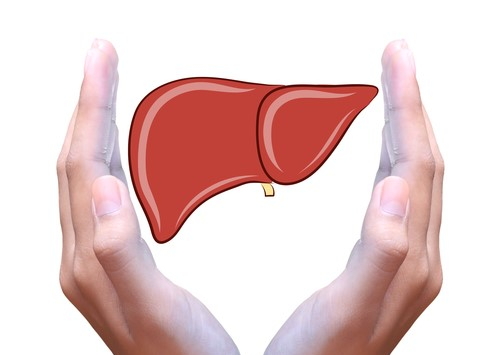 . Лучший путь защитить себя от гепатитаА – вакцинопрофилактика!Соблюдайте  элементарные  гигиенические правила! Эти меры надежно  защитят Вас от гепатита А!Гепатит А – это острое инфекционное заболевание печени, вызываемое вирусом гепатита А.  Заболевание характеризуется воспалительными и некротическими изменениями в ткани печени. Ежегодно в мире вирусом инфицируются около десяти миллионов человек. Вирус устойчив во внешней среде,  к температуре до , месяцами сохраняется в пресной и соленой воде.  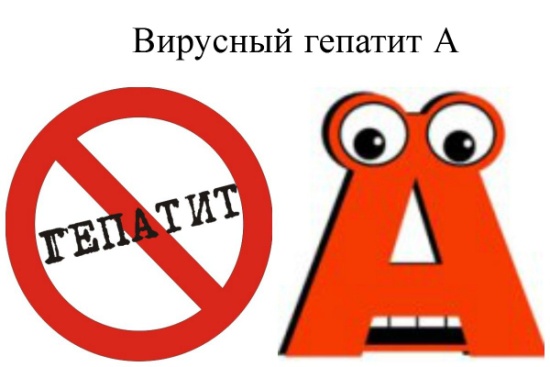 Источником инфекции является только человек. У больных инфекционным гепатитом вирус содержится в крови и выделяется во внешнюю среду с испражнениями. С кровью вирус разносится по всему организму и интенсивно размножается в печени. Наиболее высокая концентрация вируса наблюдается в преджелтушный период и в первые дни желтухи. Инкубационный  период длится от 15 до 50 дней. Симптомы заболевания: ощущение слабости и недомогания, потеря аппетита, тошнота и рвота,  боли в мышцах, в ряде случаев отмечается желтушность кожных покровов, склер и слизистых с потемнением мочи и обесцвечиванием кала.  Гепатит опасен развитием цирроза печени.   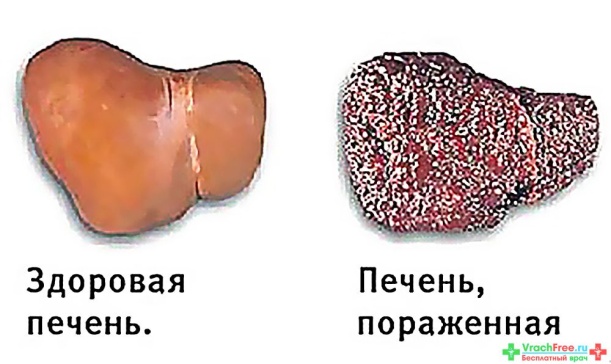 Заражение вирусным гепатитом А происходит через загрязненные фекалиями воду,  пищевые продукты, а также контактно-бытовым путем  через игрушки, грязные руки и предметы обихода (посуда, белье, полотенца). При водном пути передачи заражение происходит при использовании недоброкачественной питьевой воды, содержащей вирус гепатита А. Опасность представляет вода рек, озер, морей и других водоемов, загрязненная сточными водами и используемая населением для купания.Пищевой путь передачи инфекции наблюдается при загрязнении пищевых продуктов  (особенно рыбы и морепродуктов), и обсеменении их вирусом гепатита А. Контактно-бытовой путь передачи инфекции реализуется при несоблюдении правил личной гигиены. Факторами передачи при этом служат руки, а также все предметы, обсемененные возбудителем инфекции. Инфицирование рук чаще всего происходит в местах общественного пользования, в результате контакта с загрязненными дверными ручками, перилами, предметами обихода.Как защитить себя от гепатита А?Специфическая профилактика -  вакцинация -  наиболее эффективная  мера профилактики вирусного гепатита А.             Необходимо сделать 2 прививки с интервалом в 6-12 месяцев. Такой курс защищает от заболевания на 15-25 лет. Неспецифическая профилактика - соблюдение элементарных санитарно-гигиенических правил: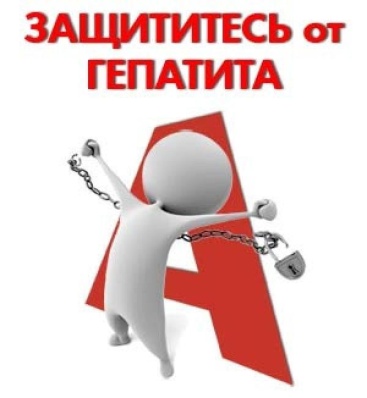 Соблюдайте правила личной гигиены.Тщательно мойте руки с мылом по нескольку раз в день,  перед едой и после посещения туалета.Употребляйте для питья воду гарантированного качества - бутилированную в промышленной упаковке или кипяченую.Не допускайте водопользования из случайных источников, не заглатывайте воду при купании в водоемах или бассейнах.Тщательно мойте фрукты и овощи перед употреблением кипяченой водой.Не употребляйте некипяченое и непастеризованное молоко.Не приобретайте продукты в местах несанкционированной торговли, неизвестного качества.Соблюдайте режим хранения и приготовления пищи, не допускайте использования продуктов, подлежащих термической обработке, без нее.Боритесь с мухами, являющимися переносчиками кишечных инфекций.Используйте моющие и дезинфицирующие средства при уборке кухни и обработке кухонного оборудования, посуды; при обработке игрушек.Содержите в чистоте жилые помещения, регулярно и качественно проводите в них влажную уборку, проветривание.Не допускайте скученности в помещениях.